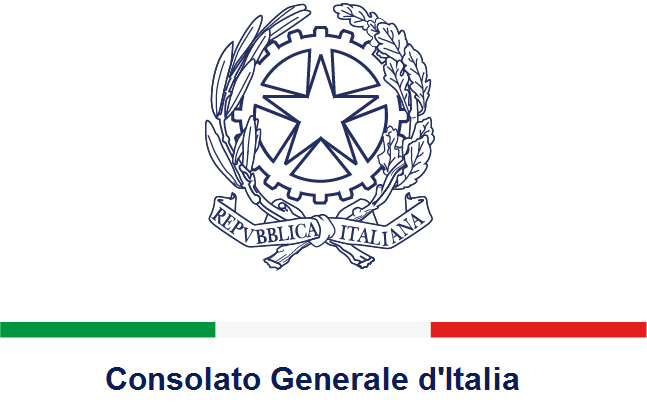 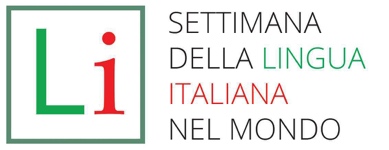 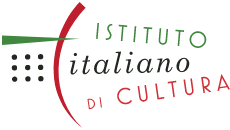 “Изображение и слово: граффити, иллюстрации, комиксы”КОНКУРС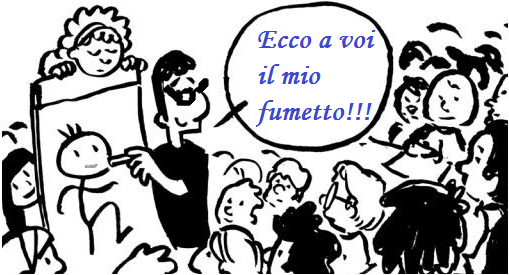 ПРИЛОЖЕНИЕ А 
ЗАЯВКА НА УЧАСТИЕК заявке должен прилагаться файл с комиксом (максимальный размер — 25 мегабайт), заявки принимаются по адресу pria.it.ru@gmail.com до 10 октября 2020 года. ПОЛНОЕ ИМЯ УЧАСТНИКА ДАТА РОЖДЕНИЯ  АДРЕС ПРОЖИВАНИЯ, ГОРОД И РЕГИОН ТЕЛЕФОН  ЭЛЕКТРОННЫЙ АДРЕС КАТЕГОРИЯ  НАЦИОНАЛЬНОСТЬ Подтверждаю, что я ознакомился с положениями конкурса и согласен с ними. Организаторы сохраняют за собой право публиковать предоставленные работы и использовать их в рамках организации конференции. ДАТА Подпись участника (для несовершеннолетних участников требуется подпись законного представителя)	. . . . . .  . . . . . . . . *******НАЗВАНИЕ КОМИКСА ПРИЛАГАЮ  страниц комикса (максимальное количество страниц – 4, максимальное количество изображений – 24.)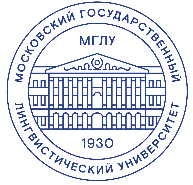 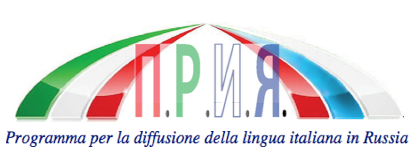 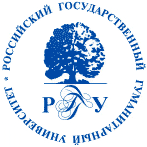 